People's Democratic Republic of AlgeriaMinistry of Higher Education and Scientific ResearchUniversity of 8 Mai 1945Guelma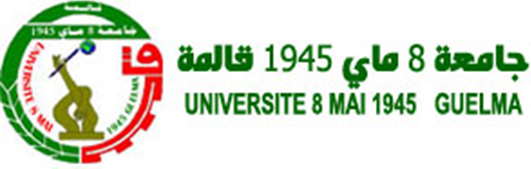 Faculty……………………………………………………. Department ……………………………………………..                      Domiciliation laboratory.………………………………………………ThesisSubmitted in Candidacy for the Degree of Doctorate in Third CycleField: ………………..… Stream: ………………..…Speciality: ………………..…Presented by:Name and Last nameTitleDefended on : ………………......                   Before the jury composed of:Full name		Rank			   University Mr…………..		………. 		   Univ. of …... 	   PresidentMr…………..		……….		   Univ. of …… 	   SupervisorMr…………..		……….		   Univ. of …… 	   Co- supervisorMr………….. 	……….		   Univ. of ……	   ExaminerMr…………..		……….		   Univ. of ……. 	   ExaminerMr…………..		……….		   Univ. of ……..           ExaminerAcademic year: ……....................